EXAMEN D'APTITUDE OPHTALMO 2024A REALISER OBLIGATOIREMENT PAR UN OPHTALMOLOGUECher Confrère, Pourriez-vous réaliser chez ce patient un examen ophtalmologique approfondi ?Puis-je vous demander, également, de contrôler, en préalable, l’exactitude de l’identité du demandeur ?Cet examen doit servir à établir la capacité du demandeur à pratiquer le sport automobile et le karting et s’assurer que sa vision répond aux normes imposées par la F.I.A. :a)	acuité visuelle : avant ou après correction au moins 9/10° pour chaque œil, ou 8/10° un œil avec 10/10 pour l’autre. Tout sujet ayant une acuité visuelle diminuée et non améliorable portant sur un seul œil mais ayant obligatoirement une vision controlatérale corrigée ou non, égale ou supérieure à 10/10°, peut obtenir une licence de conducteur sous les conditions suivantes et après contrôle par un ophtalmologiste qualifié :	- conformité avec les points b, c et d ;	- état du fond d’œil excluant une rétinopathie pigmentaire ;	- toute lésion, ancienne ou congénitale, sera unilatérale ; 	- la cécité unilatérale est une contre indication absolue si elle date de moins de 5 ans. Si elle date de plus de 5 ans, seule la Commission médicale de la FIA peut décider de l’aptitude.b) 	Vision des couleurs : normale (en cas d'anomalie, recours à la table d'ISHIHARA et en cas d'erreur, test de FAMGWORTH ou système analogue) ; en tout cas, pas d'erreur dans la perception des couleurs des drapeaux utilisés lors des compétitions internationales.c)	Champ de vision statique de 120° au minimum ; les 20° centraux doivent être indemnes de toute altération.d)	Vision stéréoscopique : fonctionnelle. En cas d’anomalie recours aux tests de WIRTH, de BAGOLINI (verres striés) ou tests analogues.e)	Correction de la vision : verres de contact sont admis à condition :	- qu'ils aient été portés depuis au moins 12 mois et chaque jour pendant une durée significative- et que l’ophtalmologiste les certifie appropriés à la course automobile.Je vous prie de bien vouloir compléter la partie du formulaire ‘Attestation d’aptitude médicale (ASAF)’ qui vous est réservée la durée de l’éventuel agrément que vous accordez au demandeur et de lui remettre, également, le document ci-joint, comportant vos observations (à charge pour lui de le conserver, à toutes fins utiles).En vous remerciant de votre bonne collaboration, je vous prie d'agréer, Cher Confrère, l'assurance de mes sentiments confraternels.Le Médecin examinateur (cachet, date, signature)EXAMEN OPHTALMOLOGIQUE 2024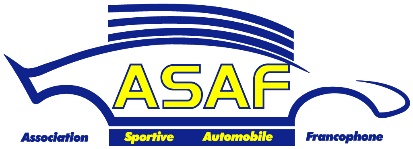 Province*Club**Mentions préalables obligatoires*Mentions préalables obligatoiresNom :Prénom :Date de naissance :Adresse :Tel./GSM :E-mail :Province*Club**Mentions préalables obligatoires*Mentions préalables obligatoiresNom :Prénom :Date de naissance :Adresse :Tel./GSM :E-mail :Antécédents oculairesTroubles oculaires actuelsInspection-examen biomicroscopiqueMotilité oculaire Cover testExistence d'une diplopieRéflexes pupillaires et cornéensAcuité visuelle centrale de loinŒil gaucheŒil droitSans correctionAvec correctionSens chromatiqueIshiaraIshiaraIshiaraFarnsworth D15Farnsworth D15Farnsworth D15Couleur des drapeaux noir, blanc, rouge, jaune, bleu, vertPerception normalePerception normaleO oui      O nonFond d'œilGaucheGaucheGaucheDroitDroitDroitChamp visuel mesuré dans les diamètres 0° - 180°/90° - 270°/45° - 225°/135° - 315° à reporter sur schéma à annexerChamp visuel mesuré dans les diamètres 0° - 180°/90° - 270°/45° - 225°/135° - 315° à reporter sur schéma à annexerChamp visuel mesuré dans les diamètres 0° - 180°/90° - 270°/45° - 225°/135° - 315° à reporter sur schéma à annexerChamp visuel mesuré dans les diamètres 0° - 180°/90° - 270°/45° - 225°/135° - 315° à reporter sur schéma à annexerAutres anomalies :Autres anomalies :Autres anomalies :Autres anomalies :L'examen ophtalmologique de l'intéressé satisfait aux normes FIA :L'examen ophtalmologique de l'intéressé satisfait aux normes FIA :L'examen ophtalmologique de l'intéressé satisfait aux normes FIA :O oui      O non(Les résultats de l’examen ont été remis au demandeur, le ……………..……………)Certifié exact,(Les résultats de l’examen ont été remis au demandeur, le ……………..……………)Certifié exact,(Les résultats de l’examen ont été remis au demandeur, le ……………..……………)Certifié exact,(Les résultats de l’examen ont été remis au demandeur, le ……………..……………)Certifié exact,Date :Signature et cachet :Signature et cachet :Signature et cachet :